COMPANHIA DOCAS DO CEARÁPORTARIA Nº 271, DE 25 DE AGOSTO DE 2023O DIRETOR PRESIDENTE DA COMPANHIA DOCAS DO CEARÁ, no uso das atribuições que lhe conferem o inciso XV, do Art. 75, do Estatuto Social da Empresa;R E S O L V E:Art. 1° - ALTERAR a Portaria (E) 49/2023, designando os membros LÍVIA BRANDÃO MOTA CAVALCANTI (Presidente), CARLOS MURILO DE AZEVEDO PIRES, REBECA ALVESSOARES e NILANE SOUZA DE MENEZES, para apurar eventual responsabilidade pela não conformidade detectada no Contrato 13/2018 firmado com a Empresa D8 PAVIMENTAÇÃO E CONSTRUÇÃO LTDA, visando a prestação de serviços de contratação de Manutenção elétrica e mecânica dos equipamentos e instalações portuárias, com fornecimento de equipamentos, ferramentas, EPI’s, material elétrico e mão de obra a CDC. (Processo SEI 50900.000192/2021-11)Art. 2º - Convalidar o período de 23/05/2023 a 25/08/2023.Art. 3º - Determinar a data de 24/10/2023, para a conclusão dos trabalho da referida comissão.Art. 4º - Esta Portaria entra em vigor na data de sua assinatura.LUCIO FERREIRA GOMESDiretor PresidenteDocumento assinado eletronicamente por Lucio Ferreira Gomes, Diretor Presidente, em 25/08/2023, às 21:39, conforme horário oficial de Brasília, com fundamento no art. 3°, inciso V, da Portaria nº 446/2015 do Ministério dos Transportes.A autenticidade deste documento pode ser conferida no site https://super.transportes.gov.br/sei/controlador_externo.php? acao=documento_conferir&acao_origem=documento_conferir&lang=pt_BR&id_orgao_acesso_externo=0, informando o código verificador 7479743 e o código CRC 09D155D6.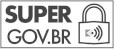 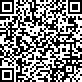 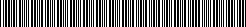 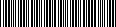 Referência: Processo nº 50900.000022/2023-07	SEI nº 7479743Praça Amigos da Marinha, S/N - Bairro Mucuripe Fortaleza/CE, CEP 60.180-422Telefone: 8532668913 - http://www.docasdoceara.com.br/Portaria 271 (7479743)	SEI 50900.000022/2023-07 / pg. 1